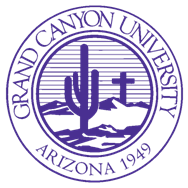 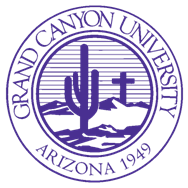 Section 1: Lesson Preparation Teacher Candidate Name: Grade Level:  Unit/Subject: Title of Unit and Brief Summary: Create a title for each lesson and 1-2 sentences summarizing the lesson, identifying the central focus based on the content and skills you are teaching. Classroom and Student Factors/Grouping: Describe the important classroom factors (demographics and environment) and student factors (IEPs, 504s, ELLs, students with behavior concerns, gifted learners), and the effect of those factors on planning, teaching, and assessing students to facilitate learning for all students. This should be limited to 2-3 sentences and the information should inform the differentiation components of the lesson. © 2021-2022. Grand Canyon University. All Rights Reserved. Section 2: Instructional Planning Day 1 Day 2 Day 3 National/State Learning Standards  List specific grade-level standards that are the focus of the lesson being presented. Specific Learning Target(s)/Objectives Based on state standards, identify what is intended to be measured in learning. Academic Language General academic vocabulary and content-specific vocabulary included in the unit.  Unit Resources, Materials, Equipment, and Technology  List all resources, materials, equipment, and technology to be used in the unit.  Depth of Knowledge Lesson Questions What questions can be posed throughout the lesson to assess all levels of student understanding?Level 1: Recall Level 2: Skill/Concepts Level 3: Strategic Thinking Level 4: Extended Thinking Day 1 Day 2 Day 3 Anticipatory Set  How will students’ prior knowledge be activated as well as gain student interest in the upcoming content? Presentation of ContentPresentation of ContentPresentation of ContentPresentation of ContentMultiple Means of Representation  Describe how content will be presented in various ways to meet the needs of different learners. Multiple Means of Representation Differentiation Explain how materials will be differentiated for each of the following groups: English Language Learners (ELL) Students with special needs Students with gifted abilities Early finishers (those who finish early and may need additional sources/support) Application of Content Application of Content Application of Content Application of Content Multiple Means of Engagement  How will students explore, practice, and apply the content? Multiple Means of Engagement Differentiation Explain how materials will be differentiated for each of the following groups: English Language Learners (ELL) Students with special needs Students with gifted abilities Early finishers (those who finish early and may need additional sources/support)Assessment of Content Assessment of Content Assessment of Content Assessment of Content Multiple Means of Expression  Formative and summative assessments used to monitor student progress and modify instruction. Multiple Means of Expression Differentiation Explain how materials will be differentiated for each of the following groups: English Language Learners (ELL) Students with special needs Students with gifted abilities Early finishers (those who finish early and may need additional sources/support)Extension Activity and/or Homework Extension Activity and/or Homework Extension Activity and/or Homework Extension Activity and/or Homework Identify and describe any extension activities or homework tasks as appropriate. Explain how the extension activity or homework assignment supports the learning targets/objectives. 